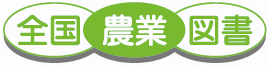 11月21日刊行編集 （株）農林水産広報センター発行　全国農業委員会ネットワーク機構(一社）全国農業会議所　〒102-0084　東京都千代田区二番町9-8　中央労働基準協会ビル内           TEL 　03-6910-1131   https://www.nca.or.jp/tosho/お申し込みは　●●●農業会議へ（TEL:　　　　　   FAX:　　  　　　）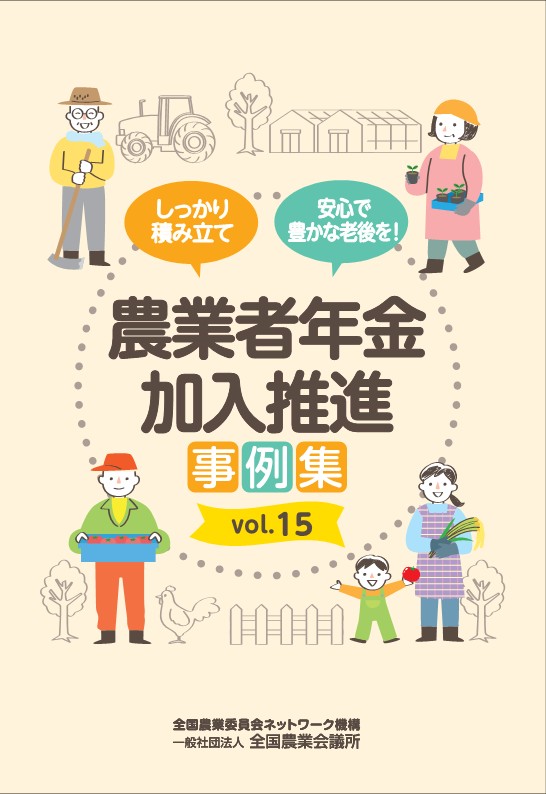 申込書住所：〒住所：〒住所：〒住所：〒申込書名称：名称：名称：名称：申込書電話番号：　　　　（　　　）電話番号：　　　　（　　　）担当者：担当者：申込書コード：R04-20図書名：農業者年金 加入推進事例集　vol.15図書名：農業者年金 加入推進事例集　vol.15部数：　　部申込書コード：  -図書名：図書名：部数：　　部申込書コード：　-図書名：図書名：部数：　　部通信欄：通信欄：通信欄：通信欄：通信欄：